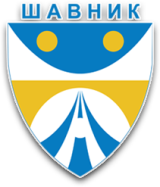 C R N A  G O R ASKUPŠTINA OPŠTINE-Predsjednik-Br. 01-082/20-3789Šavnik, 08.12.2020. godineNa osnovu člana 57 Poslovnika o radu Skupštine Opštine Šavnik („Sl. list CG-opštinski propisi“, br. 41/18)  S A Z I V A MXVI sjednicu Skupštine opštine Šavnikza 15.12.2020. godine ( utorak )Sjednica će se održati u zgradi Skupštine Opštine Šavnik, (sala Centra za kulturu) sa početkom u 11:00 časova.Za sjednicu predlažem sljedećiDnevni red :Prijedlog Odluke o Budžetu opštine Šavnik za 2021. godinu;Prijedlog Odluke o dopunama Poslovnika Skupštine opštine Šavnik;Prijedlog Odluke o dopunama Odluke o obrazovanju radnih tijela Skupštine;Prijedlog Odluke o stavljanju van snage Odluke o uvođenju prireza na promet proizvoda, usluga, nepokretnosti i prava;Prijedlog Odluke o stavljanju van snage Odluke o uvođenju poreza na prihode od samostalnih djelatnosti;Prijedlog Odluke o stavljanju van snage Odluke o uvođenju poreza na prihode od poljoprivrede i šumarstva; Prijedlog Odluke o stavljanju van snage Odluke o objedinjavanju određenih poreza i doprinosa;Prijedlog Odluke o stavljanju van snage Zaključka o visini naknade za pregled poslovnih prostorija i opreme za obavljanje djelatnosti;Prijedlog Odluke o stavljanju van snage Odluke o visini i uslovima za dodjeljivanje novčane nagrade za ulovljenu nezaštićenu divljač na području opštine Šavnik;Prijedlog Odluke o stavljanju van snage Odluke o naknadi za održavanje zajedničkih djelova stambene zgrade;Prijedlog Odluke o stavljanju van snage Odluke o porezu na firmu ili naziv;Prijedlog Odluke o stavljanju van snage Odluke o porezu na igre na sreću i zabavne igre;Prijedlog Odluke o stavljanju van snage Odluke o oslobađanju plaćanja lokalnih administrativnih taksi;Izvještaj o radu JU Osnovna škola ,,Bogdan Kotlica“ Boan;Izvještaj o radu JU Osnovna škola ,,Jovan Ćorović“ Gornja Bukovica;Izbor i imenovanje.                                                                                                                     PREDSJEDNIK,                                                                                                                                  mr Jugoslav Jakić, s.r.